Fait à …………………………………..	Date …………………		Signature: ………………………....N°de dossier (interne au SPW)					xxxNom de l'entreprise:	 …………………………………………………………………..…………….……………….

Statut juridique (s.a., sprl, personne physique…): ……..…………………………………………………………………
Responsable		………………………………………………………………………………………………….Adresse:	Rue		……………………………………………..………………. …  N° ………………………….
	Code postal:	 …………….. 	Localité: ………………………………………………………………….
Adresse des installations si différente du siège social:
	Rue		……………………………………………..………………. …  N° …………………………
	Code postal:	 …………….. 	Localité: ………………………………………………………………….Tél.:	 ……………………………	Fax:	 …………………………………………………………………
GSM:	…………………………..		E-mail:	……………………….………...............................................
Site web:	…………………………………………………………..……………………….................................……….

Numéro d'enregistrement auprès du SPW (DGARNE, Dir Qualité):	 ……………………………………………
Numéro d’établissement de l'AFSCA:		 …………………………………………..………………….…
Numéro de TVA/ BCE (Banque Carrefour des Entreprises):	……………………………………………………….N'exerce plus d'activité dans le secteur horticole				Catégories d'activités: 	cochez les cases correspondant à vos activités (plusieurs choix possibles ! )Secteur plantes ornementales 
				
 producteur  (au moins une partie des plantes ornementales commercialisées est produite dans 	l'exploitation)
	    
	- ligneux					- autres annuelles	
	- chrysanthèmes				- autres			 …………………………
	- géranium/Pelargonium	
	
 revendeur  (au moins une partie des plantes ornementales commercialisées est achetée à un autre 	fournisseur)    
 vente aux professionnels (au moins une partie des plantes ornementales commercialisées est vendue à des 	professionnels)       
 vente aux particuliers  (au moins une partie des plantes ornementales commercialisée est vendue à des 	particuliers)	    
 plantation (entrepreneur parcs et jardins) 						        	    
Secteur plants fruitiers

 producteur  (au moins une partie des plants fruitiers commercialisés est produite/greffée dans l'exploitation)   	    
	- fruits à pépins					- petits fruits (fraisiers, groseilliers, …)	
	- fruits à noyau				
	
 revendeur (au moins une partie des plants fruitiers commercialisés est achetée à un autre fournisseur)    	
 vente aux professionnels (au moins une partie des plants fruitiers commercialisés est vendue à des 	professionnels)		   
 vente aux particuliers (au moins une partie des plants fruitiers commercialisés est vendue à des particuliers)      	   Secteur plants de légumes

 producteur (au moins une partie des plants de légumes commercialisés est produite dans l'exploitation)	                  revendeur  (au moins une partie des plants de légumes commercialisés est achetée à un autre fournisseur)
 vente aux professionnels (au moins une partie des plants de légumes commercialisés est vendue à des 	professionnels)	   
 vente aux particuliers (au moins une partie des plants de légumes commercialisés est vendue à des 	particuliers)        	    
   4.  Autres :				……………………………………………………………………………….			Informations relatives aux installations dévolues à l'activité Surface agricole totale (approximative) de l'exploitation:		………….  ares Surface sous protection (serre, tunnel,…):	……………………m² dont……………. m² annuelles
								…………… m² ligneux ornementaux
								…………… m² fruitiers								…………… m² autres ………………

 Surface (approximative) en plein air:	……………………ares  dont ………….ares annuelles
								   …………  ares ligneux ornementaux
								   …………  ares fruitiers								    ………… ares autres ………………

   Nombre de parcelles destinées à la production de plants ligneux et/ou ornementaux et/ou fruitiers :  …………. (voir détail des implantations ci-dessous)	Détail des parcelles de cultures (fruitiers/ ornementaux / ligneux)
Si possible joindre le plan de l'exploitation
Remarques: 	……………………………………………………………………………………………………………………
		…………………………………………………………………………………………………………………… Nom et adresse de l’organisme officiel : Nom et adresse de l’organisme officiel : Nom et adresse de l’organisme officiel :Le responsable de l’entreprise :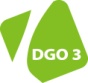 Direction Générale opérationnelle Agriculture, Ressources Naturelles et EnvironnementDépartement du développement, Direction de la qualitéChaussée de Louvain, 14	5000 NamurFax : 081 649 544	Mail: helene.klinkenberg@spw.wallonie.beDirection Générale opérationnelle Agriculture, Ressources Naturelles et EnvironnementDépartement du développement, Direction de la qualitéChaussée de Louvain, 14	5000 NamurFax : 081 649 544	Mail: helene.klinkenberg@spw.wallonie.beDate et signaturePersonne de contactPersonne de contactPersonne de contactLe contrôleur :Hélène KlinkenbergTél :  081 64 95 98 Date et signature